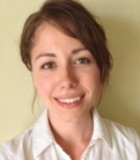 EVANGELINE MAURICEPRESENT ADDRESS PERMANENT ADDRESS604 Phahol Metro Condo Phaholyothin Soi 14, PERMANENT ADDRESS39 Manion StreetThunder Bay, OntarioCanada, P7A 6Y5EDUCATIONBachelor of Education Lakehead University1-Year Consecutive Program Ontario, Canada. 2014Primary-Junior Divisions1st Class StandingOntario, Canada. 2014Bachelor of Arts Mount Allison UniversityPsychology, Hispanic Studies New Brunswick, Canada. 2011ADDITIONAL QUALIFICATIONSBachelor of Education Workshops – Autism, Teaching Lakehead UniversityInternationally, Equity in the Classroom September 2013TESOL 60-Hour Certificate Oxford SeminarsNew Brunswick. 2007Languages Fluent in FrenchModerate in SpanishTEACHING EXPERIENCEGrade 4• Full-time teaching and management 25 student classroom Kingsway Park Public School• Taught Language Arts, Mathematics, Social Studies Ontario, CanadaScience, Drama, Art, Physical Education April 2014• Extensive use and application of Smart Board 5 weekstechnology• Taught and adapted lessons for 4 students onIndividual Education Plans (IEP)• Developed and organized lesson plans independentlyfor all subjects• Extracurricular work included helping students organizesubmissions for the school yearbookGrade 3• Full-time teaching and management of 18 student classroom C.D Howe Public School• Teaching subjects consisted of Language Arts, Ontario, CanadaMathematics, Social Studies, and Art November 20135 weeks• Extensive use and application of Smart Board technology• Experienced teaching students in a multiculturalclassroom, and those with special needs (AutismSpectrum Disorders)• Lesson plan preparation and development for all subjects• Extracurricular work included participation in a weekly bookclub for students, as well as volunteering with the school'smorning Breakfast ClubGrades K-9• Instructed English full-time to approximately YBM ECC Gaegeum105 students – ESL learners from K-9. Busan, South Korea• Taught homeroom Kindergarden class in the Oct. 2011 – Sep. 2012morning and afternoon – Primary/Junior students 1 Yearin the evening• Taught extensive language classes (Writing,Reading Comprehension, ConversationalEnglish) as well as Primary classes in English(Mathematics, Science, Social Studies, Art,Drama, Dance).• Helped organize and manage field trips and school outings.• Made monthly report cards for each student.• Extracurriculars included organizing and participating inSports Day events, a Halloween “Haunted School”,Christmas Choir, and Dance ClubRELATED EXPERIENCELiteracy CoachWorked with 3rd grade students on developing their C.D Howe Public Schoolliteracy skills, including reading comprehension, Ontario, Canadawriting, oral language, and expression. Sep. 2013 – Mar. 20143 hours per weekLiteracy Centre OrchestratorDesigned and implemented a literacy centre as Hyde Park Public Schoolpart of a group project for a 1st grade classroom. Ontario, CanadaFebruary 2014OTHER INTERESTS/EXTRACURRICULARSActivities: reading, cooking, painting, hiking, yoga, bicycling, skiing, swimming, badminton, chess.Travel/Living Experience: Canada, USA, South Korea, Thailand, England, France, The Netherlands,Switzerland, The Caribbean.R EFERENCESSarah GibbonTeacher/Practicum Supervisor – Grade 3C.D Howe Public School30 Wishart CrescentThunder Bay, Ontario, CanadaP7A 6G3Phone: +1 (807) 345 5633Mobile: +1 (807) 630 1845Email: slgibbon@gmail.comLori MaloneyTeacher/Practicum Supervisor – Grade 4Kingsway Park Public School315 Empire AvenueThunder Bay, Ontario, CanadaP7E 4R9Phone: +1 (807) 623 6722Mobile: +1 (807) 627 0183Email: lori_maloney@lakeheadschools.caJames A. Gerow, Bachelor of Arts, Masters of Education.Instructor/Faculty AdvisorFaculty of EducationLakehead University955 Oliver RoadThunder Bay, Ontario, CanadaP7B 5E1Phone: +1 (807) 343 8520Mobile: +1 (807) 624 7455Fax: +1 (807) 344 6807E-mail: jgerow@lakeheadu.caChristina Teacher*Kindergarden Teacher (Former Co-Teacher)YBM ECC Gaegeum2F, Gaegeum Medical Center 182-13Gaegeum-dong, Jin-gu,Busan, South Korea 614-110Phone: 051-898-0509*Note: The director of YBM ECC Gaegeum school at the time of my working there in 2011-2012,Jennifer, was dismissed from her position and replaced. Please contact Christina teacher for a reference.